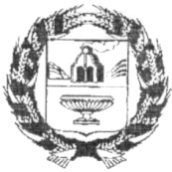 ЗАРИНСКИЙ РАЙОННЫЙ СОВЕТ НАРОДНЫХ ДЕПУТАТОВАЛТАЙСКОГО КРАЯ                                                                  13.08. 2019										 № 139 г. ЗаринскРассмотрев протест прокурора Заринского района на решение Заринского районного Совета народных депутатов от 24.02.2015 № 6 «Об утверждении Положения о комитете Администрации района по образованию и делам молодёжи» в соответствии со ст.ст. 25,52 Устава муниципального образования Заринский район Алтайского края, районный Совет народных депутатовРЕШИЛ: 1. Удовлетворить протест прокурора Заринского района от 20.06.2019 года № 02-30-2019 на решение Заринского районного Совета народных депутатов от 24.02.2015 № 6 «Об утверждении Положения о комитете Администрации района по образованию и делам молодёжи».2. Внести изменение и дополнение в «Положения о комитете Администрации района по образованию и делам молодёжи», утверждённое решением Совета народных депутатов от 24.02.2015 № 6.3. Направить изменение и дополнение, указанные в пункте 2 настоящего решения, главе района для подписания и обнародования. Председатель районногоСовета народных депутатов                                                                  А.В.БракоренкоПринятырешением Заринского районногоСовета народных депутатов от13.08.2019 № 139Изменение и дополнение в ««Положение о комитете Администрации района по образованию и делам молодёжи», утверждённое решением районного Совета народных депутатов от 24.02.2015 № 6.           1.В подпункте 6 пункта 4.9 слова «договора аренды недвижимого имущества» заменить словами «договора аренды и договора безвозмездного пользования закреплённого объекта социальной инфраструктуры»	2. Настоящие изменение и дополнение вступают в силу со дня их обнародования на сайте Администрации района.Глава района								         В.Ш. Азгалдян«14» августа 2019 года№ 42		    Р Е Ш Е Н И Е     О протесте прокурора Заринского района на решение Заринского районного Совета народных депутатов от 24.02.2015 № 6 «Об утверждении Положения о комитете Администрации района по образованию и делам молодёжи»